Тест комплексного задания I уровняЗаключительного этапа Всероссийской олимпиады профессионального мастерства обучающихсяпо специальностям среднего профессионального образования укрупненной группы 35.00.00 Сельское, лесное и рыбное хозяйствоИнформационные технологии в профессиональной деятельностиМера цифровой информации в порядке увеличения:а. 1Терабайт.б. 100Гигабайт.в. 100Килобайт.г. 1Мегабайт.2. Расположите в порядке увеличения производительности:а. рабочая станция.б. кластер серверов.в. карманный компьютер.г. сервер.3. Укажите последовательную цепочку элементов, образующую URL-адрес информационного ресурса.а. Имя каталога, в котором содержится нужный файл.б. Адрес сервера.в. Протокол.г. Имя файла.4. Укажите последовательную цепочку элементов, образующую адрес электронной почты.а. Имя пользователя.б. Символ @.в. Домен.г. Имя почтового сервера.5. Расположите в порядке возрастания числа в двоичном коде.а. 10000.б. 1111.в. 1010.г. 10010.6.Установите соответствие устройств ПК их назначению.1. сканер.а. ввод информации в ПК.             2. плоттер.	б. вывод информации из ПК.  3. винчестер.	в. обработка информации в ПК.4. микропроцессор.	г. хранение информации в ПК.7. Установите соответствие между программными продуктами и их назначением.1. Access.	а. САПР.             2. Paint .	б. СУБД.  3. Excel.	в. графический редактор.4. AutoCAD.	г. электронная таблица.8. Установите соответствие между объектами СУБД Access и их назначением.1. Формы.	а. Обработка данных.             2. Таблицы.	б. Вывод данных.  3. Отчёты.	в. Ввод данных.4. Запросы.	г. Хранение данных.9. Установите соответствие между именами файлов и их назначением.1. файл, jpeg.                           	а. Текстовый документ.             2. файл, mp3.         	б. Видеоролик.  3. файл, doc.	в. Аудиофайл.4. файл, mp4.	г. Графический рисунок.10. Установите, какие вкладки ленты пользовательского интерфейса применяются в перечисленных программных продуктах.1. Ссылки.	а. Excel 2007.             2. Данные.	б.  Access 2007.  3. Анимация.	в. Word 2007.4. Создание.	г.  PowerPoint 2007.11. Минимальным объект, используемый в растровом графическом редакторе, называется _____________ 12.  В электронных таблицах выделена группа ячеек A1:В3. В эту группу входит _____  ячеек. Ответ запишите цифрой.13. Данный элемент струйного принтера называется __________ .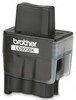 14. Изображённый элемент графического интерфейса текстового процессора Word получил название __________ .15. В ячейке С1 электронной таблицы используется ________ тип данных.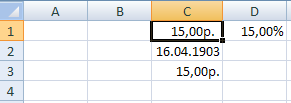 16.Фрагмент какого элемента пользовательского интерфейса Excel 2007 изображён на рисунке?а.Строка состояния.б.Панель быстрого доступа.в.Строка формул.г. Таблица.17. Каково назначение указанной кнопки в Word 2007? а.Изменение интервалов между строками текста.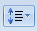 б.Выравнивание текста по центру.	в.Уменьшение или увеличение размера шрифта.	г. Сортировка выделенного текста.18. Программное или аппаратное обеспечение, которое препятствует несанкционированному доступу на компьютер, получило название…а. Сервер.б. Браузер.в. Брандмауэр.г. Архиватор.19.WorldWideWeb – это служба Интернет, предназначенная для:а. поиска и просмотра гипертекстовых документов, включающих в себя графику, звук и видео. б. передачи файлов.в. передачи электронных сообщений.г. общения в реальном времени с помощью клавиатуры.20.Какой из перечисленных ниже адресов является поисковой системой?а. http://www.letitbit.netб. http://www.vk.comв. http://www.narod.yandex.ruг. http://www.google.ruОборудование, материалы, инструмент1. В системе СИ единицей силы тока является:а.  ампер (А)б.  вольт (В)в.  ом (Ом)г.  кулон (Кл)2. Класс точности приборов показывает:а.   абсолютную погрешность прибораб.  относительную погрешность в процентахв.  предел измерения прибораг.  точность измерения, выраженную в цене деления3. Что замеряют денсиметром (ареометром) в аккумуляторной  батарее?а.  емкость АКБб.  плотность электролитав.  напряжение АКБг.  силу тока4. Какой цвет имеет этилированный бензин марки АИ-93?а. оранжево-красный.б. синий.в. желтый.г. розовый. 5. В автотракторном электрооборудовании применяются следующие аккумуляторные батареиа. железо-никелевыеб. кадмиево-никелевыев. серебряно-цинковыег. свинцово-кислотные6.Прибор для замера давления в шинах  называется: ________________7.  Диэлектрик это вещество (материал), плохо проводящее ______________8. Антифризы - это низкозамерзающие охлаждающие жидкости, являющиеся смесью …… с дистиллированной водой9. Электрический калорифер это прибор для  ___________________10.Материалы, которые содержат большое количество свободных носителей заряда, называются: __________________11.Последовательность замены масла в двигателеа. Заменить фильтр и залить новое маслоб. Слить старое (использованное)  маслов. Прогреть двигательг. Залить промывочное масло и промыть двигатель12.Для запуска основного тракторного двигателя необходимоа. включить муфту сцепления пускового двигателяб. запустить пусковой двигательв. после запуска основного двигателя заглушить пусковой двигательг. включить механизм бендикса13.Последовательность технологического процесса зерноуборочного комбайнаа.обмолачивание срезанной массы и отделение соломенного и зернового ворохаб.транспортировка зерна элеватором в бункерв.срезание стеблей убираемой культурыг. очистка зерна и подача в зерновой шнек14.Последовательность пуска в действие новой аккумуляторной батареиа. залить электролит в аккумуляторную батареюб. приготовить электролит в. зарядить аккумуляторную батареюг. выдержать в течении трех часов15.Последовательность сборки двигателя внутреннего сгоранияа. установка головки цилиндров и поддона картера двигателяб. сборка элементов шатунно-поршневой группы и установка на двигательв. установка коленчатого валаг. регулировка тепловых зазоров в клапанном механизме16.  Определите  соответствие смазочных материалов и их марок. Ответ запишите 1а2б3в4г без пробелов17.  Определите   соответствие приборов их назначению. Ответ запишите 1а2б3в4г без пробелов18.  Определите  соответствие эксплуатационных материалов и их марок. Ответ запишите 1а2б3в4г без пробелов.19.  Определите соответствие приборов и замеряемых параметров. Ответ запишите 1а2б3в4г без пробелов20.  Определите соответствие между измерительным прибором и его назначением. Ответ запишите 1а2б3в4г без пробеловСистема качества, стандартизация и сертификацияУстановите соответствие между названием множителя единиц физической величины и ее значением:Установите соответствие между видом измерения и соответствующим ему определением:Установите соответствие между обозначением стандарта и его категорией:Установите соответствие законов и их характеристикУстановите соответствиеУкажите правильную последовательность разработки стандартаа. разработка проекта стандарта (первой редакции) и рассылка его на отзывб.  утверждение и государственная регистрация стандартав. разработка и утверждение технического задания на разработку стандарта г. обработка отзывов, разработка проекта стандарта (окончательной редакции) и представление его на утверждение  Укажите правильную последовательность порядка проведения сертификации продукцииа. отбор  образцов и их испытание;б. принятие решения по заявке органом по сертификации;в. инспекционный контроль;г. выдача сертификата и лицензии на применение знака соответствия;Установите правильную последовательность в порядке уменьшения множителей единиц физических величин:А. мега;Б. нано;В. мили;Г. гига;Из перечисленного, установите правильную последовательность иерархии нормативных документов в области метрологии в порядке возрастания их значения:
а) рекомендации
б) постановления правительства по отдельным вопросам метрологиив) государственные стандарты
г) Закон РФ «Об обеспечении единства измерений"Из перечисленного, установите правильную последовательность основных разделов Закона РФ «Об обеспечении единства измерений», которые имеют следующие наименования:а) Метрологические службы
б) Единицы величин, средства и методики измерений
в) Калибровка и сертификация средств измерений
г) Государственный метрологический контроль и надзор11.Деятельность, направленная на разработку и установление требований, норм, правил, характеристик, обеспечивающих право на приобретение товаров надлежащего, называется:а) стандартизациейб) сертификациейв) метрологиейг) унификацией12.Объектом стандартизации не является (1 позиция):а) продукцияб) услугав) процессг) транспорт13.Общественное объединение заинтересованных предприятий, организаций и органов власти, которое создано на добровольной основе для разработки государственных, региональных и международных стандартов – этоа) инженерное общество     б) орган по стандартизациив) технический комитет по стандартизацииг) служба стандартизации14.Правовые основы стандартизации в России установлены Законом Российской Федерации …..? 1) О стандартизации;2) О техническом регулировании;3) Об обеспечении единства измерений;4) О измерении;15.Сведение разнообразия форм объектов одинакового функционального назначения к единообразию называется …..а. агрегатированиеб. унификация  в. взаимозаменяемостьг. измерение 16. Составляющая погрешности случайным образом изменяющаяся при повторных измерениях это …погрешность:17. Разность между измеренным и действительным значением измеряемой величины -  это _________погрешность измерения 18. Главный нормативный акт по обеспечению единства измерений - ______19. В зависимости от требований к объектам стандартизации ________подразделяют на государственный, отраслевой и республиканский?20. Отклонение результатов измерений от истинного (действительного) значенияназывается _________Охрана труда, безопасность жизнедеятельности, безопасность окружающей средыЧто  относится к средствам индивидуальной защиты?а. знаки безопасностиб. осветительные приборыв. средства защиты глазг. специальная одежда2. Включается ли перерыв в рабочее время?а. даб. нетв. по решению работодателяг. по решению общего собрания3.На кого возлагаются действующим законодательством обязанности по обеспечению охраны труда?а. органы исполнительной власти субъектов Российской Федерацииб. профсоюзыв. работодателяг. главного инженера4.Какие производственные факторы относятся к опасным?а. неправильное использование средств индивидуальной защиты.б. недостаточная освещенность рабочего места.в. неправильная организация рабочего местаг. отсутствие лечебно-профилактического питания5.Для тушения, каких пожаров предназначены пенные огнетушители?а. для тушения загоревшихся различных веществ и материалов.б. любых пожаров, за исключением загоревшихся щелочных металлов и электроустановок, находящихся под напряжением.в. загоревшихся электроустановок г. только деревянных конструкций6……….. условия труда – условия труда, при которых воздействие наработающих вредных и (или) опасных факторов исключено либо уровни их воздействия не превышают установленных нормативов ………..труда – совокупность факторов производственной среды и трудового процесса, оказывающих влияние на работоспособность и здоровье работникаСредства индивидуальной и коллективной защиты работников – …………средства, используемые для предотвращения или уменьшения воздействия на работников вредных и (или) опасных производственных факторов, а также для защиты от загрязненияРабочее место – ……., где работник должен находиться или куда ему необходимо прибыть в связи с его работой и которое прямо или косвенно находится под контролем работодателя Опасный производственный фактор – производственный фактор, воздействие которого на работника может привести к его …………. 11. Установите соответствие. Ответ запишите 1а2б3в4г без пробелов 12. Установите соответствие. Ответ запишите 1а2б3в4г без пробелов13. Установите соответствие. Ответ запишите 1а2б3в4г без пробелов14. Установите соответствие. Ответ запишите 1а2б3в4г без пробелов15. Установите соответствие. Ответ запишите 1а2б3в4г без пробеловПравильный ответ: 123416. Установите последовательность действий при оказании первой помощи пострадавшему. Ответ запишите 1а2б3в4г без пробелова. выполнение необходимых мероприятий по спасению пострадавшегоб. устранение воздействия вредных и опасных факторовв. оценка состояния пострадавшегог. определение характера травмы17. Установите последовательность оценки состояния пострадавшего. Ответ запишите 1а2б3в4г без пробелова. цвет кожных покрововб. дыханиев. сознаниег. пульс18.Определите последовательность в содержании инструкции по охране труда. Ответ запишите 1а2б3в4г без пробелова. требования безопасности перед работойб. требования безопасности в аварийных ситуацияхв. требования безопасности во время работыг. общие требования безопасности19. Определите иерархию проведения инструктажа по характеру, времени и последовательности. Ответ запишите 1а2б3в4г без пробелова. повторныйб. первичный на рабочем местев. внеплановыйг. вводный20. Определите последовательность действий при несчастном случае на производстве. Ответ запишите 1а2б3в4г без пробелова. немедленно организовать первую помощь пострадавшему и при необходимости доставить в учреждение здравоохраненияб. принять неотложные меры по предотвращению развития аварийной ситуациив. сохранить обстановку в том виде, в каком она была на момент происшествия, если это не угрожает жизни и здоровью других лиц и не ведёт к аварииг. обеспечить расследование несчастного случая и его учетЭкономика и правовое обеспечение профессиональной деятельностиРентабельность производства продукции или оказываемых услуг находится  по формуле  (выбрать правильный ответ)а. 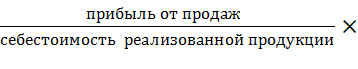 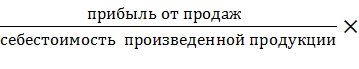 б. в. 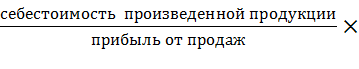 г. 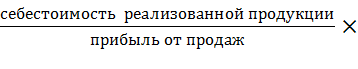 Заключение трудового договора допускается с лицами, достигшими возраста … лета. 14б. 15в. 12г. 163. Конституция РФ провозглашает единственным источником власти:а. государствоб. народ в. Парламент г. нация 4. Ежегодный основной оплачиваемый отпуск представляется работникам продолжительностью не менее:а. 28 календарных дней б. 30 календарных днейв. 42 календарных днейг. 48 календарных дней5. Себестоимость произведенной продукции  245, 75 руб/ед. Производитель  напрямую продает свою продукцию, ценообразование со стороны государства и конкурентов не контролируется, продукция не скоропортящаяся. Цена  реализации  данной продукции 750,00 руб.  Рынок условной продукции по степени насыщенности  …а. рынок насыщенб. рынок не насыщен  в. рынок пересыщенг. рынок с разной степенью  насыщенья6. Российская Федерация – Россия есть демократическое федеративное … государство с республиканской формой правления 7. Нормальная продолжительность рабочего времени работников в учреждении не может превышать … часов. Ответ напишите цифрой 8. Предпринимательской деятельностью могут заниматься несовершеннолетние в возрасте от 14 до 18 лет, а также ограниченные в дееспособности совершеннолетние граждане при условии согласия …..Пшеницу  реализует   ООО  «Успех», ПАО  «Рекорд», СХПК «Нива». Входные барьеры  на данный товар отсутствуют, цены формируются  свободно, количество товара никем не ограничивается. Данный     рынок    зерновой   продукции  в условном  регионе  является  рынком …Горюче-смазочные материалы   в условном  регионе реализует   ЗОО  «Лукойл», ПАО  «ТНК». Входные барьеры  на данный товар высокие, цены формируются  этими компаниями, количество товара  ограничивается. Данный  рынок нефтепродуктов называется… Установите буквенным сочетанием соответствие между формулировкой  и его значением. Ответ запишите 1а2б3в4г без пробеловУстановите соответствие между  конкретными ситуациями и типом правоотношений, который они иллюстрируют. Ответ запишите 1а2б3в4г без пробеловУстановите соответствие между правами и  обязанностями работника и их конкретными проявлениями. Ответ запишите 1а2б3в4г без пробеловУстановите  буквенным сочетанием  соответствие  между формулировкой  и его значением. Ответ запишите 1а2б3в4г без пробеловУстановите  буквенным сочетанием  соответствие  между формулировкой  и его значением. Ответ запишите 1а2б3в4г без пробелов Принятие законопроекта проходит в следующем порядке….Ответ запишите цифрами без пробелов. а. Рассмотрение Государственной Думой б. Принятие Советом Федерации в. Законодательная инициативаг. Подписание президентом17. Расставьте формы оборотных средств по естественным стадиям  кругооборота  оборотных средств на предприятии. Ответ запишите буквами  без пробелова. готовая продукция,б. сырье, в. денежные средства на закупку, г. незавершенное производство, 18.Установите правильную последовательность расчета  амортизационных отчислений на единицу продукции. Ответ запишите буквами без пробелова. нормы амортизации, б. амортизационные отчисления на единицу продукции, в. амортизационные отчисления на весь объем продукции в год, г. полная балансовая стоимость основного средства19. Установите порядок формирования цен во всех звеньях товаропроводящей цепочки:а. розничная цена продавца, б. себестоимость продукции у производителя,в. оптовая цена посредника, г. цена производителя 20. Составьте последовательность создания нового предприятияа. Осуществление хозяйственной деятельности предприятияб. Открытие расчетного счетав. Регистрация предприятия в государственном реестре (ЕГРП)г. Разработка устава и учредительных документовВариативная часть Профессиональный цикл1. Единица измерения напряжения электрического поля:а) омб) джоульв) ваттг) вольт2. В каких единицах измеряется потребляемая электрическая энергия?а)	кВтб) кВт/чв) Вольтг) Ватт3. Какое соотношение напряжений применяется при трехфазном электроснабжении сельскохозяйственного объекта?а)230/400 Вб) 120/208
в) 277/480г) 220/6804. В каких единицах измеряется частота тока?а)Люксб) Варв) Герцг) Вольт5. Как изменится яркость ламп накаливания при их последовательном соединении?а) увеличитсяб) уменьшитсяв) останется прежней6.Как  называется орган  плуга изображеный на рисунке: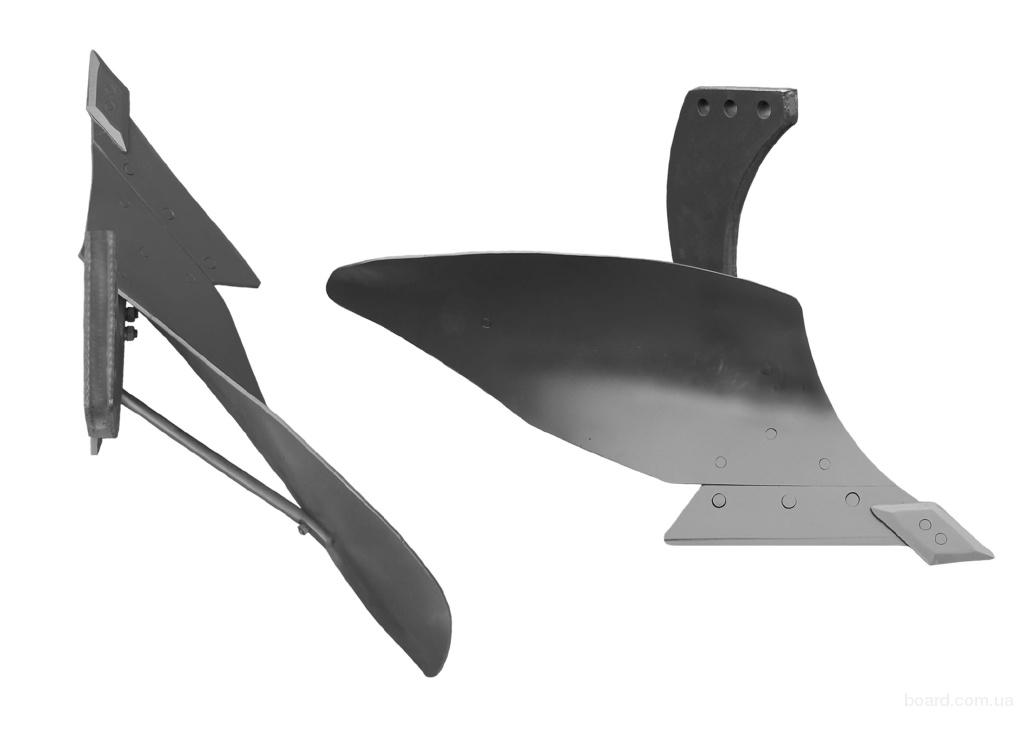 а) предплужник;		б) углосним;		в) корпус; г)почвоуглубитель. 7.Выберите марку сельскохозяйственной машины изображенной на рисунке.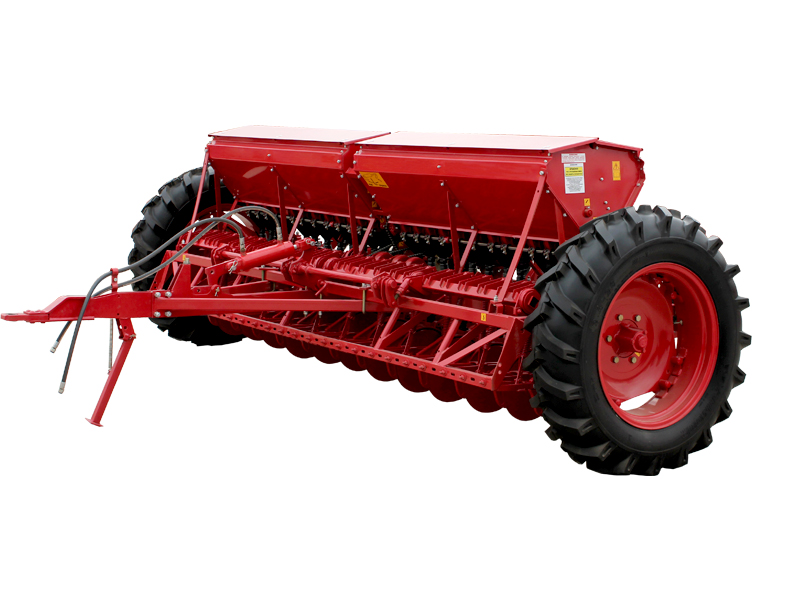 а) СУПН-8;		б) СЗ-3.6;		в) СПЧ-8; г) ССТ-12Б. 8.Выберите рабочие органы корпуса  плуга относится:а) лемех, отвал, стойкаб) лемех, отвал, полевая доскав) лемех, отвал, стойка,  полевая доскаг) стойка,  полевая доска, отвал  9.  Что изображено на рисунке?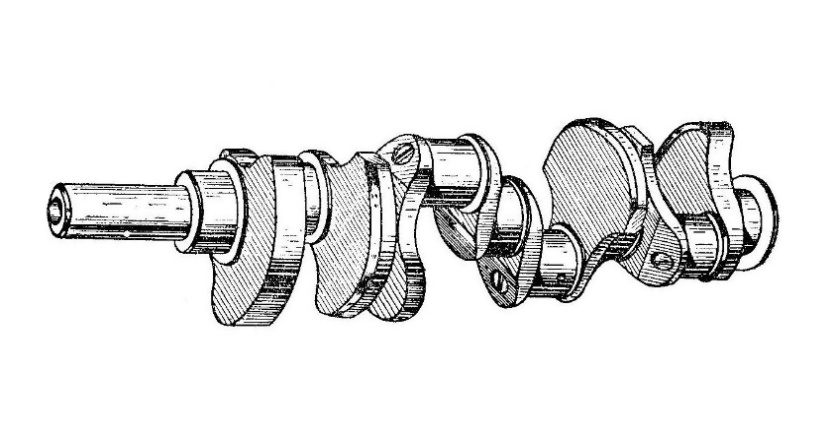 а) распределительный вал б) коленчатый валв) карданный вал г) промежуточный вал10. Что изображено на рисунке?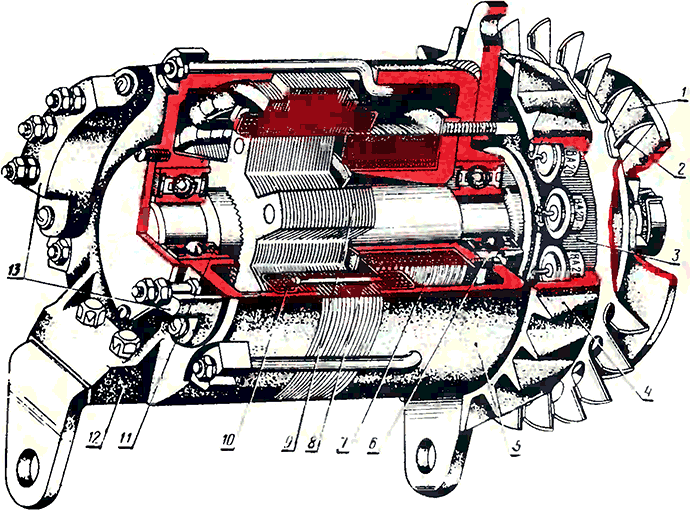 а) аккумуляторная батареяб) стартерв) генераторг)реле-регулятор11. Какая ширина захвата плуга ПЛН 3-35.а) б) 35смв) г) 12. Что изображено на рисунке?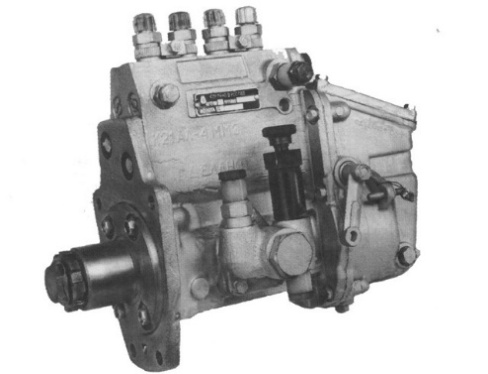 а) гидрораспределительб) топливный насосв) топливный фильтрг) компрессор13. Высевающий аппарат какой сеялки изображен на рисунке?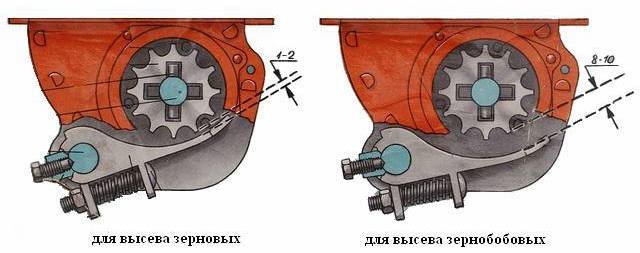 а) СЗ-3.6б) ССТ-12Бв) СУПН-8г) КСМ-414. Какие удобрения относятся к органическим?а) азотныеб) фосфорныев) навоз, торфг) фосфатные15.Какая сельскохозяйственная культура изображена на рисунке?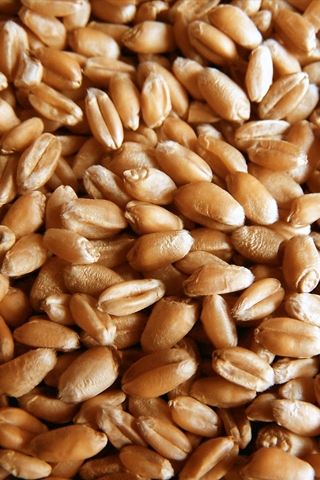 а) овесб) ячменьв) рожьг) пшеница16. По истечении какого времени подсолнечник рекомендуют возвращать на прежнее место в севообороте:а.   1-2 годаб.   3-4 года;в.   5-6 лет;г.   8-10 лет.17.  К какому виду обработки почвы относится пахота:а) основнаяб) поверхностнаяв) специальнаяг) комбинированная18. Производительность полевого агрегата измеряется:а) га/чб) км/гав) га/с2г) га/чел.×ч19. Выберите агрегат для скашивания растений:а)  МТЗ - 80 + ГВР-6;б) МТЗ - 80 + КРН-2.1; в) МТЗ - 80 + ПС-1.6 г) МТЗ - 80 + КРН-5.620. Расстояние от середины крайнего сошника сеялки до следа маркера называется…а) Вылетом маркераб) Следом маркерав) Шириной маркераг) Ширина захвата агрегата21.Какой агрегат изображен на рисунке.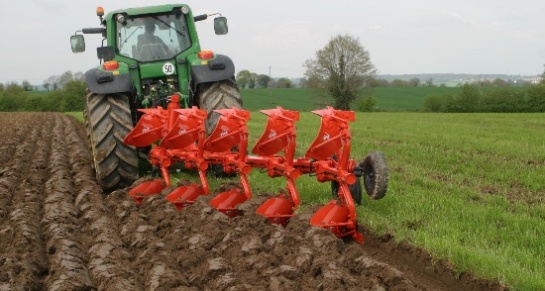 а) для боронования почвыб) для вспашки почвыв) для культивации почвыг) для прикатывания почвы22.Какой состав агрегата для сплошной культивации составлен верно:а)   МТЗ - 80 + КПС-4 + 4БЗСС-1;б)   МТЗ - 80 + КОН-2.8 + 4БЗСС-1;в)   МТЗ - 80 + ССТ-12 + 4БЗСС-1г)   МТЗ - 80 + КШУ-12 + 4БЗСС-123.   От чего зависит высота установки вала мотовила комбайна?а.  Скорости жаткиб.  Высоты стеблестояв.  Вида убираемой культурыг.  Скорости вращения мотовила24. Какая температура воды в системе охлаждения двигателя считается нормальной?    а.   45С – 65о С    б.   60С – 75о С    в.   100С – 120о С    г.   80С – 95о С25. В состав сеялки входят:а) бункера, высевающие аппараты и сошники.б) предплужники, дисковые ножи и полевые доски.в) насосы, измельчители и режущие аппарат.г) резервуары и распыливающие устройства,26. Почвообрабатывающие орудия для садов отличаются от полевых:а) устройством для смещения рабочих органов от оси трактора вправоб) обработкой почвы на большую глубинув) наличием специальных движителейг) высокими скоростными показателями27. Норму внесения удобрений регулируют:а) скоростью подачи удобрений к разбрасывателямб) частотой вращения ВОМ тракторав) устройством для присоединения к тракторуг) частотой вращения разбрасывателей28. Норму полива для дождевальных машин задают в:а) м3/габ) м3/чв) кг/м2г) т/гад) л/га29. Универсально-пропашными тракторами следует считать: а) трактор колесный Т-150к б) трактор колесный К-744в) трактор колесный МТЗ-82.1г) трактор гусеничный ВТ-10030. Чем изменяют глубину пахоты на плугеа) балластомб) опорным колесомв) глубина не изменяетсяг) углом атаки корпуса31. Зерновые культуры высевают следующим способом: а) рядовым б) широкоряднымв) пунктирным г) гнездовым  32. К какому виду обработки почвы относится культивация:а) основнаяб) поверхностнаяв) специальнаяг) специфическая33. Сеялка УПС-8 по способу агрегатирования:а) прицепнаяб) навеснаяв) полунавеснаяг) самоходная34. Узел комбайна, в котором происходит процесс обмолота зерна:а) жаткаб) молотилкав) бункерг) измельчитель35. Какой ток выдает аккумуляторная батарея автомобиля?а) постоянный б) переменныйв) прерывистыйг) синусоидальныйДеталь служащая для уплотнения зазора между стенкой гильзы и поршня называется …..  Машина МВУ-6 предназначена для внесения …….. удобрений:Основным источником электрической энергии на тракторе (автомобиле) является………. Деталь  называется……..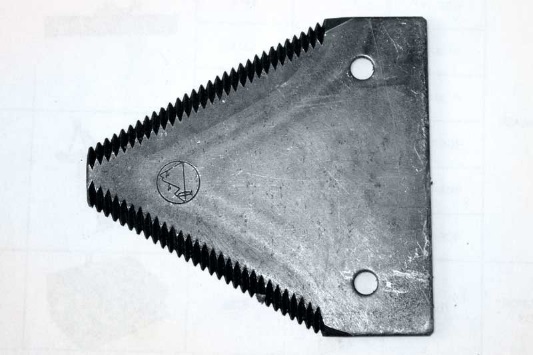 Деталь  называется…….. .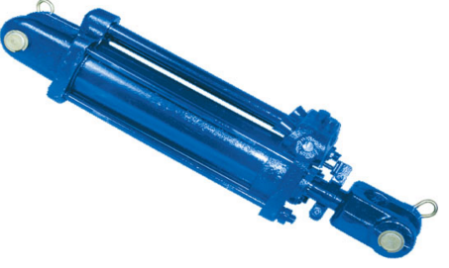 Деталь  называется…….. 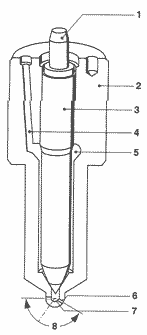 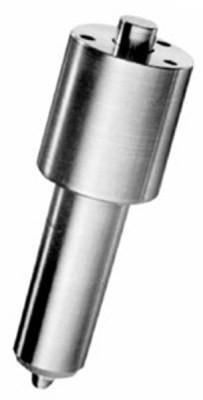 Какой механизм преобразует возвратно-поступательное движение поршня во вращательное движение коленчатого вала………. Удобрения различают на …….. Система обработки почвы исключающая оборот почвенного пласта это - ….. система. Одна из лучших силосных культур в любой фазе спелости это ……….. К какому виду обработки почвы относится: культивация, боронование -…… Зерновые культуры убирают прямым(однофазным) и …… способом. На рисунке изображен агрегат для ……… почвы. 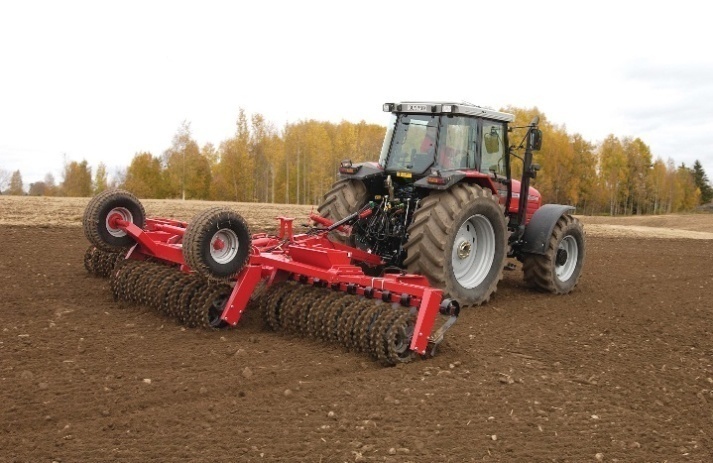 Трущиеся поверхности плунжерной пары топливного насоса высокого давления смазываются __________________ Сульфатация пластин в аккумуляторной батарее возникает из-за систематического __________________51. Укажите последовательность включения отдельных частей дробильного агрегата с автоматической загрузкой продукта и выгрузкой полученного материалаа) Подача звукового сигнала б) Включение выгрузного оборудованияв) Включение двигателя дробилкиг) Включение загрузочного оборудования52. Укажите порядок выполнения работ в электроустановкаха)оформление работ (наряд);б) подготовка места работы;в) допуск бригады к работе;г) надзор во время работы;53.Укажите последовательность работ по обработке почвы
при возделывании зерновых а) Дискование  (лущение) стерниб) Вспашка зяби  в) Закрытие влаги г) Предпосевная культивация54. Последовательность чередования тактов работы двигателяа. Впускб. Сжатиев.Рабочий ход (расширение)г. Выпуск55. Последовательность передачи крутящего момента на автомобилеа. Муфта сцепления б. Коробка передачв. Карданная передачаг. Ведущий мост56. Последовательность технологического процесса уборки сахарной свеклыа. Обрезкаб. Выкапываниев. Выгрузка корней в буртыг. Транспортирование57.Последовательность прохождения тока низкого напряжения в контактной системе зажигания автомобиля1. Источник электрической энергии 2. Первичная обмотка катушки зажигания3. Замкнутые контакты прерывателя4. Масса автомобиля58. Последовательность подачи топлива в цилиндр дизельного двигателяа. Фильтр грубой очисткиб. Топливный насос низкого давленияв. Фильтр тонкой очисткиг. Топливный насос низкого давления, форсунка59. Укажите последовательность работ по обработке почвы
при возделывании подсолнечника60. Последовательность замены масла в двигателеа. Прогреть двигательб. Слить старое (использованное)  маслов. Залить промывочное масло и промыть двигательг. Заменить фильтр и залить новое масло61. Для запуска основного тракторного двигателя необходимоа. включить механизм бендиксаб. запустить пусковой двигатель в. включить муфту сцепления пускового двигателяг. после запуска основного двигателя заглушить пусковой двигатель62. Последовательность технологического процесса зерноуборочного комбайна1. срезание стеблей убираемой культуры 2. обмолачивание срезанной массы и отделение соломенного и зернового вороха3. очистка зерна и подача в зерновой шнек 4. транспортировка зерна элеватором в бункер63. Последовательность пуска в действие новой аккумуляторной батареиа. приготовить электролитб. залить электролит в аккумуляторную батареюв. выдержать в течении трех часовг. зарядить аккумуляторную батарею64. Последовательность сборки двигателя внутреннего сгоранияа. установка коленчатого валаб. сборка элементов шатунно-поршневой группы и установка на двигательв. установка головки цилиндров и поддона картера двигателяг. регулировка тепловых зазоров в клапанном механизме65. Укажите последовательность марочного машино-тракторного агрегата при заготовке сенаа) МТЗ-80+КРН-2.1б) МТЗ-80+ГВР-6в) МТЗ-80+ПС-1.6г) МТЗ-80+2ПТС466. Сопоставьте защитную аппаратуру с её назначением1. Предохранитель                            а) защита от коротких замыканий 2. Автоматический выключатель    б) защита от коротких замыканий и                                                              перегрузок 3. Тепловое реле		                    в) защита от перегрузок4. Реле напряжения			г) защита от изменений напряжения выше или ниже допустимых норм67. Сопоставьте величины их обозначения1.Проводимость                            а. Сименс2.Магнитная индукция                 б. Тесла3.Индуктивность                          в. Генри4.Емкость	         г. ФарадыСоотнесите типы помещений с их характеристикамиСоотнесите средства автоматизации и технологические операции, в которых они применяются1.Електродный датчик уровня        	а)Контроль наполнения воды в водонапорной башне2.Терморегулятор     	б)Контроль температуры в помещении3.Фото реле		в)Автоматизация освещения4.Емкостный датчик     г)Контроль уровня сыпучих веществ70. Соотнесите средства автоматизации и технологические операции, в которых они применяются1.Реле времени        	         а)Автоматизация работы электрооборудования согласно графика2.Концевой выключатель       б)Контроль амплитуды движения механизмов3.Индуктивный датчик		в)Бесконтактное получение информации о работе рабочих органов машин и механизмов4.Биметаллический датчик     г)Контроль температуры поверхности тел и жидкостиСоотнесите виды автоматизации и определения 72. Сопоставьте электрооборудование и выполняемые операции1.Контактор		          а. Дистанционный пуск силового оборудования2.Трансформатор			б. Преобразование напряжения при переменном токе3.Электрический генератор    в. Преобразование неэлектрической энергии в электрическую4.Промежуточное реле		г. Дистанционный пуск электрооборудования в цепях управления73.Сопоставьте вид транспортного оборудования с рисунком1.Шнековый транспортер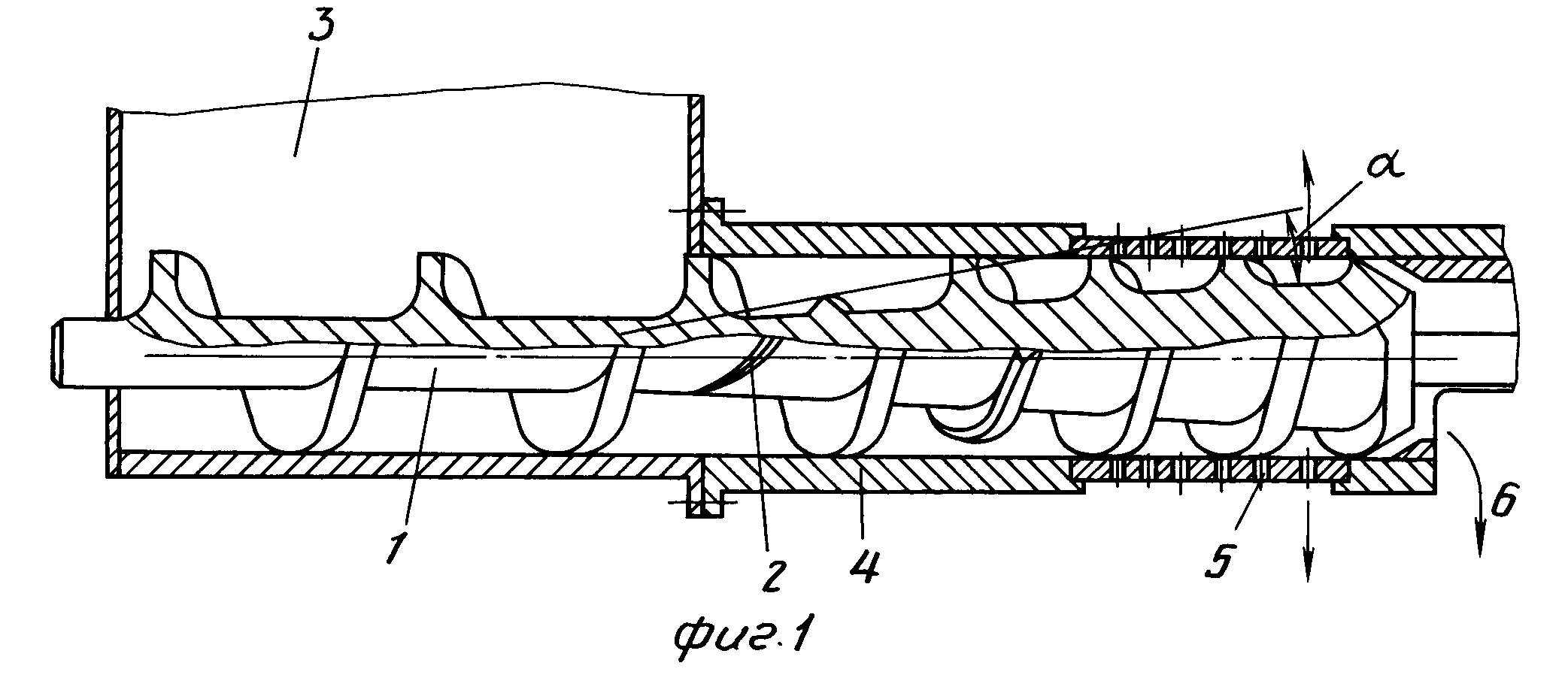 2. Ленточный транспортер3. Скребковый транспортер         а)4. Норияг)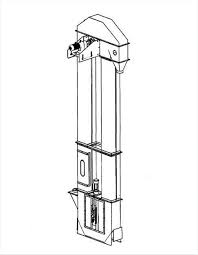 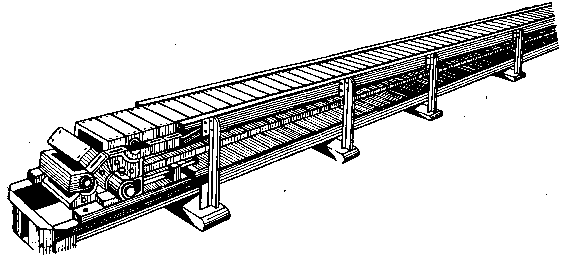 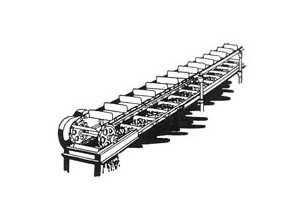           б)	                                                    в)74. Соотнесите средства автоматизации и технологические операции, в которых они применяются1.Реле времени        	          а)Автоматизация работы электрооборудования                                                     согласно графика2.Концевой выключатель       б)Контроль амплитуды движения механизмов3.Индуктивный датчик		в)Бесконтактное получение информации о                                                     работе рабочих органов машин и механизмов4.Биметаллический датчик     г)Контроль температуры поверхности тел и жидкости75. Сопоставьте марки тракторов с их изображениями1.МТЗ-82          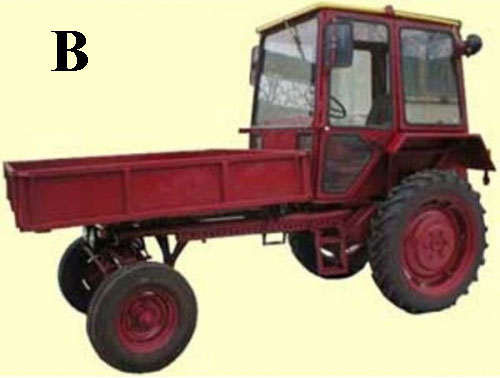 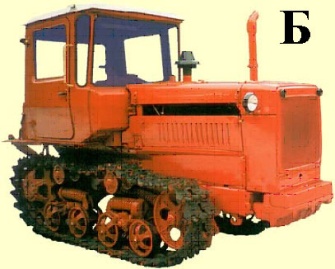 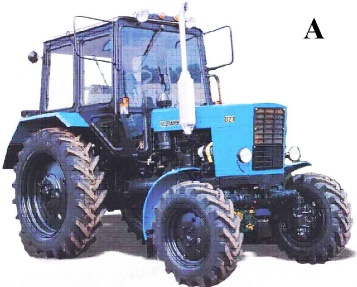 2.ДТ-753.Т-16             4.К-700	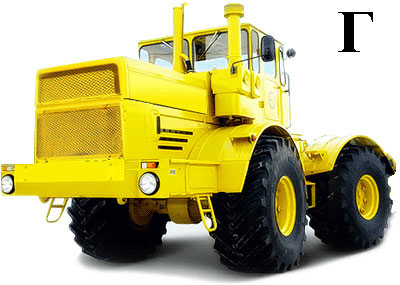 76. Сопоставьте марки автомобилей с их изображениями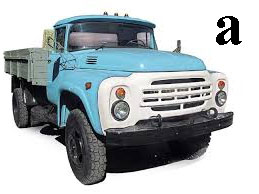 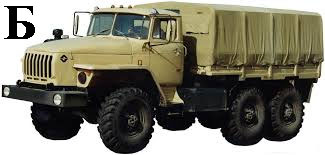 1.Зил2.Урал 3.УАЗ             4.Камаз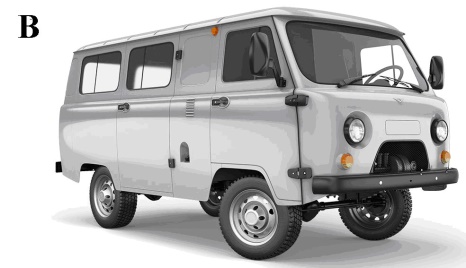 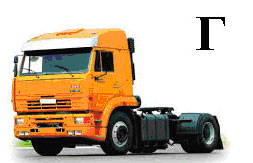 77. Сопоставьте элементы электрических схем с их изображениями 1. Переменный ток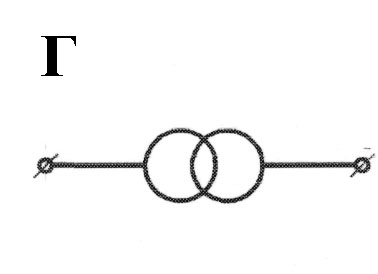 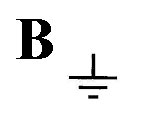 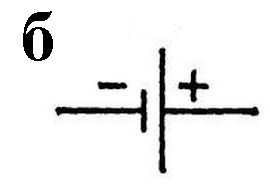 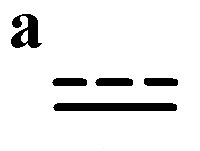 2. Источник питания3. Заземление4.Трансформатор78. Определите  соответствие смазочных материалов и их марок  79. Определите   соответствие приборов их назначению80. Определите  соответствие эксплуатационных материалов и их марок81. Определите соответствие приборов и замеряемых параметров82. Определите соответствие между измерительным прибором и его назначением83.  Определите  соответствие  марок двигателей и их порядка работы  84. Определите   соответствие элементов автомобиля и их узлов85. Определите  соответствие марок двигателей и тепловых зазоров в клапанном механизме86.  Определите соответствие систем двигателя и его узлов87.  Определите соответствие между сельскохозяйственной машиной и её элементом88.  Определите соответствие узлов двигателя и их деталей89. Выполните соответствие отдельных деталей к узлам зерноуборочного комбайна 90. Сопоставьте детали с системами и механизмами двигателя внутреннего сгорания91. Сопоставьте части плуга с их назначением		92. Сопоставьте виды сельскохозяйственных машин с их маркой93. Сопоставьте вид электрооборудования с его маркой94. Соотнесите марки сельскохозяйственных агрегатов с их назначением:95. Соотнесите разновидности пестицидов с их применением96. Соотнесите ширину междурядий с цифровым выражением97.Соотнесите виды обработки почвы с их назначением 98. Соотнесите методы защиты растений с их характеристикой99. Выполните соответствие узлов и деталей автомобилей с их назначением100. Выполните соответствие узлов и деталей автомобилей с рисункомЗадание «Перевод профессионального текста (сообщения)»задание оценивается в 10 балловпозволяет  оценить уровень сформированности:-умений применять лексику и грамматику иностранного языка для перевода текста на профессиональную тему;-умений общаться (устно и письменно) на иностранном языке на профессиональные  темы;-способность  использования информационно-коммуникационных технологий в профессиональной деятельности.Задание по переводу текста с иностранного языка на русский включает 2  задачи:-перевод текста, содержание которого включает  профессиональную лексику; -ответы на вопросы по тексту (аудирование, выполнение действия).Объем  текста на иностранном языке  составляет  (1500-2000) знаков. Оценивание конкурсного задания «Перевод профессионального текста» осуществляется следующим образом:1 задача - перевод текста - 5 баллов; 2 задача – ответы на вопросы и  выполнение действия – 5 баллов.«Решение задачи по организации работы коллектива»задание оценивается в 10 балловпозволяет  оценить уровень сформированности:-умений организации  производственной деятельности подразделения;-умения ставить цели, мотивировать деятельность подчиненных, организовывать и контролировать их работу с принятием на себя ответственности за результат выполнения заданий;-способности работать в коллективе и команде, эффективно общаться  с коллегами, руководством, потребителями; -способность  использования информационно-коммуникационных технологий в профессиональной деятельности.Задание   включает   задачи по работе с учетной документацией и расчету показателей.Задача по организации работы коллективаЗадача №1Предприятие за год производит 6000 условных  продукции, затраты на единицу условной продукции 16 человеко-часов, среднесписочная численность работников предприятия за отчетный год составила 500 человек. Предприятие работает по 5-дневной рабочей неделе. В таблице представлена укрупненная структура ресурсов рабочего времени предприятия в человеко-днях.Используя данные таблицы необходимо:1.Определить показатели неявок на работу и фактически отработанного времени в целом по предприятию, в человеко-днях;2. Определить  использование  рабочего времени  на одного работника;3. Рассчитать показатели и структуру ресурсов рабочего времени.4.Проанализировать использование ресурсов рабочего времени предприятия и сделать вывод  о возможности выполнения годовой производственной программы.Задача №2В ООО «Калейдоскоп» (ОКПО 50001001) установлена продолжительность рабочего времени 40 часов в неделю, рабочая неделя 5 дней. Выплата заработной платы осуществляется 10 числа месяца следующего за отчетным на пластиковые карты Сбербанка.Задание:1. Заполнить Табель учета использования рабочего времени (форма 0504421) за апрель 2017 года в соответствии с исходными данными и производственным календарем на 2017 год, (при заполнении ответственным исполнителем и исполнителем является сам студент).- Агроном Кузнецов П.И. отработал полный месяц, за эффективность производственной деятельности установлена премия 75% от оклада,- электрик Окунев Н.М. – с  по  находился в отпуске без содержания, остальные дни отработал полностью, премия 30% от оплаты за отработанное время.2. Рассчитать сумму заработной платы, надбавки, премии каждого сотрудника;3. Указать форму оплаты труда.Тип маслаМарка 1. Моторное а. Литол-242. Трансмиссионное б. М-10-Г3. Гидравлическое в. ТМ-2-184. Пластичная смазкаг. МГ-22-АПрибор Назначение прибора1. Стетоскоп  а. Замера компрессии в двигателе2. Компрессометрб. Измерения параметров узлов гидроссистем3. ДР-70в. Прибор для проверки форсунок двигателя4. КИ-562г. Прослушивание стуков в двигателеМатериал Марка 1. Термостойкая смазкаа. ДТ Л-0,11-582. Тормозная жидкостьб. ЦИАТИМ-2213. Дизельное топливов. Тосол А-40М4. Антифризг. ГТЖ-22МПараметрПрибор 1. Мощностьа. вольтметр2. Сила токаб. ваттметр3. Температурав. амперметр4. Напряжениег. термометрПриборНазначение1. Штангенциркульа. для измерения глубины отверстий, пазов на валах и т. п.2. Микрометр б. для измерения диаметров цилиндров двигателей3. Штангенглубиномерв. для измерения наружных и внутренних
размеров изделий4. Индикаторный нутромерг. для измерений наружных размеров деталей с точностью до 0,01 ммНазваниемножителяЗначение1.гигаА.10-32.миллиБ.10-63.мегаВ.1064.микроГ.109ВидизмеренияСоответствующееемуопределение1.прямоеа.  измерение,  при  котором  измеряемуювеличину определяют на основании известнойфункциональнойзависимости2.косвенноеб.  одновременноеизмерениедвухиболееоднородныхвеличин сцельюустановлениясоотношениямеждуними3. Совместныев.  измерение,  при  котором  измеряемуювеличину  определяют  непосредственно  изопыта4. Динамические г. разновременноеизмерениедвух и болееоднородныхвеличин  сцельюустановлениясоотношениямеждунимиОбозначение стандартаКатегория стандарта1. ГОСТа. международный2. ОСТб. предприятия3. ИСОв. отраслевой4. СТПг. государственныйЗакон РФЗакон РФКраткая характеристика ЗаконаКраткая характеристика Закона1. «О защите прав потребителей»1. «О защите прав потребителей»а.  предусматривает  государственное  управление единством измерений, учреждает метрологические службы, государственный метрологический контроль и надзор, порядокповерки средств измерений, их сертификациюа.  предусматривает  государственное  управление единством измерений, учреждает метрологические службы, государственный метрологический контроль и надзор, порядокповерки средств измерений, их сертификацию2. «О стандартизации»2. «О стандартизации»б. дается определение и цели сертификации,устанавливается обязательная и добровольная сертификация, установлены обязанности изготовителей, испытательных  лабораторий и органов по сертификацииб. дается определение и цели сертификации,устанавливается обязательная и добровольная сертификация, установлены обязанности изготовителей, испытательных  лабораторий и органов по сертификации3. «О сертификациипродукции и услуг»3. «О сертификациипродукции и услуг»в.   устанавливает   организацию   работ   по стандартизации, виды стандартов, требования к их содержанию и построению, а также государственный контроль и надзор за соблюдением стандартов и ответственность за нарушение законав.   устанавливает   организацию   работ   по стандартизации, виды стандартов, требования к их содержанию и построению, а также государственный контроль и надзор за соблюдением стандартов и ответственность за нарушение закона4. «Об обеспечении  единства измерений»4. «Об обеспечении  единства измерений»г.    требует    от    продавца    (изготовителя), чтобы товар был безопасным и соответствовал обязательным требованиям стандартов и условиям договораг.    требует    от    продавца    (изготовителя), чтобы товар был безопасным и соответствовал обязательным требованиям стандартов и условиям договораРасшифровка АббревиатураКАСКОа. Комитет по оказанию помощи развивающимся странамСТАКОб. Комитет по изучению научных принципов стандартизацииДЕВКОв. Комитет по оценке соответствия СКРг. Следственный комитет России1.Обучение работников  по охране труда проводит…?2.Первичный инструктаж на рабочем месте проводит…?3.Ответственность за состояние условий труда на предприятии возлагается на…?4.Расследование несчастных случаев осуществляет…?а. непосредственный руководительб. работодательв. комиссияг. главный специалист1. Служба охраны труда подчиняется в организации…?2.Работник должен обеспечиваться средствами индивидуальной защиты за счет….?3. Учет инструкций по ОТ для работников в организации осуществляет?4. Служба охраны труда комплектуется…?а. работодательб. специалиств. главный инженерг. Специалист по охране труда1.С какой периодичностью должна проводиться аттестация рабочих мест по условиям труда в организации?2. Периодическая проверка знаний у рабочих по охране труда проводится…3. Периодичность проведения медицинского осмотра для работников установлена  4. а. раз в год по согласованию б. в. не реже одного раза в год по программе, разработанной организациейг. не реже одного раза в три года1. Нефть 2.Пресная вода3.  Кислород 4. Ветер а) исчерпаемыеневозобновляемыеб) исчерпаемые возобновляемыев) неисчерпаемыег) неисчерпаемые возобновляемыеОписание Понятие Сложная обстановка, требующая для защиты жизни человека напряжения всех его физических и духовных сил2.Природное явление, носящее чрезвычайный характер и приводящее к нарушению нормальной деятельности населения, гибели людей, разрушению и уничтожению материальных ценностей.3. Обстановка на определенной территории, сложившаяся в результате аварии, опасного природного явления, катастрофы, стихийного или иного бедствия4. Неожиданное, непредвиденное событие, которое повлекло за собой уничтожение либо повреждение материальных объектов, гибель людей или другие тяжкие последствияа) экстремальная ситуацияб) чрезвычайная ситуацияв) стихийное бедствиег) чрезвычайное происшествиеФормулировкаЗначение1. Товарная продукцияа. Вся произведенная на предприятии продукция за определенный период времени2. Валовая продукцияб. Продукция, оставленная на внутренние нужды предприятия и не реализованная по каким-то причинам3. Остальная продукцияв. Продукция, приобретаемая предприятием дополнительно к произведенной  для  реализации или для покрытия внутренних нужд4. Приобретенная продукцияг.  Продукция, реализованная на сторону и выданная в счет зарплатыСИТУАЦИИПРАВООТНОШЕНИЯСемья нашла клад во время ремонта дома.а. семейноеРаботник без уважительной причины не вышел на работуб. административноеГражданка оформила опеку над племянникомв. трудовоеГражданин нарушил правила дорожного движенияг. гражданскоеПРИМЕРЫПРАВА И ОБЯЗАННОСТИ Получение    своевременно и в полном объеме заработной платы  а. праваДобросовестное    выполнение трудовых обязанностей   б.  обязанности  Предоставление    работы, предусмотренной трудовым договоромСоблюдение    правил внутреннего трудового распорядка, трудовой дисциплиныЗначениеФормулировка1.Заработок работника распределяется в бригаде согласно коэффициента трудового участияА. Сдельная форма оплаты труда2.Заработок работника  зависит от  количества произведенной продукции  или оказанных услугБ. Повременная форма оплаты труда3.Заработок работника  зависит от затраченного времени на производство продукции  или оказания  услугВ. Аккордная форма  оплаты труда4. Заработок работника  зависит от затраченного времени на производство продукции  или оказания  услуг и от количества произведенной продукции  или оказанных услугГ. Комбинированная форма оплаты трудаЗначениеФормулировкаСовокупность знаний и навыков о характере  труда, полученная на рабочем месте предприятия  или учебном заведенииа. Профессия  работника2. Уровень овладения (совершенства) данными  знаниями и умениями, полученный  на конкретном предприятии  по определенному  виду  профессиональной деятельностиб. Специальность  работника3. Совокупность  узких (специальных)  знаний  о конкретном направлении  характера труда, полученная  в учебном заведениив. Квалификация работника4. Оценка труда работника на ограниченный  период времени, установленная  аттестационной комиссиейг. Разряд  работникааПахота зябибЗакрытие влаги (боронование)вПредпосевная культивациягПосев 1. Сухое2.Пожароопасное	3.С химически активной средой   4.Жаркое 	а) помещения, в которых относительная влажность воздуха не превышает 60 %б) помещения, в которых применяют или хранят горючие вещества.в) помещения, в которых постоянно или длительно содержатся пары или образуются отложения, разрушающие изоляцию и токоведущие части электрооборудованияг) помещения, в которых температура воздуха длительное время превышает 30 °С1. Автоматическая сигнализация2. Автоматический сбор информации3. Автоматическое сортирование 4.Автоматическая защита		а. оповещения обслуживающего персонала о предельных или аварийных значениях каких-либо физических параметров, месте и характере нарушений ТПб. получение данных о ходе ТП, качестве и количестве выпускаемой продукциив. контроль и разделения продукции по размеру, массе, твердости, вязкости и другим показателямг. совокупность технических средств, которые при возникновении ненормальных или аварийных режимов либо прекращают контролируемый производственный процесс, либо автоматически устраняют ненормальные режимы.Тип маслаМарка 1. Моторное а. Литол-242. Трансмиссионное б. М-10-Г3. Гидравлическое в. ТМ-2-184. Пластичная смазкаг. МГ-22-АПрибор Назначение прибора1. Стетоскоп  а. Замера компрессии в двигателе2. Компрессометрб. Измерения параметров узлов гидроссистем3. ДР-70в. Прибор для проверки форсунок двигателя4. КИ-562г. Прослушивание стуков в двигателеМатериал Марка 1. Термостойкая смазкаа. ДТ Л-0,11-582. Тормозная жидкостьб. ЦИАТИМ-2213. Дизельное топливов. Тосол А-40М4. Антифризг. ГТЖ-22МПараметр Прибор 1. Мощностьа. вольтметр2. Сила токаб. ваттметр3. Температурав. амперметр4. Напряжениег. термометрПрибор Назначение 1. Штангенциркульа. для измерения глубины отверстий, пазов на валах и т. п.2. Микрометр б. для измерения диаметров цилиндров двигателей3. Штангенглубиномерв. для измерения наружных и внутренних
размеров изделий4. Индикаторный нутромерг. для измерений наружных размеров деталей с точностью до МаркаПорядок работы цилиндров двигателя1. КамАЗ-740.а.   1-5-3-6-2-42. Д-243б.   1-4-2-5-3-63. СМД-62в.   1-5-4-2-6-3-7-84. Д-260г.   1-3-4-2Элемент  автомобиляУзел или механизм1. Двигательа. Карданная передача2. Трансмиссия б. Механизм отбора мощности3. Ходовая часть в. Кривошипно-шатунный механизм 4. Рабочее оборудованиег. ПодвескаМарка  двигателяВеличина теплового зазора1. Д-240а.  0,20 – 2. СМД-62б.  0,25 - 3. КамАЗ-740в.  0,48 - 4. ВАЗ- 2109г.  0,30 - Система двигателяУзел 1. Система охлажденияа. Центрифуга2. Смазочная системаб. Термостат3. Система питанияв. Магнето4. Система пускаг. ФорсункаСельскохозяйственная  машинаЭлемент сельскохозяйственной машины1. Культиватор а. Сошник2. Плугб. Лапа3. Сеялка в. Мотовило4. Зерноуборочный комбайнг. ЛемехУзел двигателяНазвание детали1. Форсункаа. Шестерня2. Масляный насосб. Ротор3. Топливный насос высокого давленияв. Распылитель4. Генераторг. Плунжер1сегмент ажатка2Подбарабанье (дека)бГидросистема рулевого управления3Насос-дозаторвРежущий аппарат4мотовилогМолотильный аппарат1Поршень относится к аГазораспределительному механизму2Термостат относится к бСистеме питания ДВС3Коромысло относится к вСистеме охлаждения ДВС4Воздушный фильтр относится кгКривошипно-шатунному механизму1Лемех служит аДля срезания верхнего задернелого пласта почвы2Дисковый нож служит бДля подрезания пласта почвы3Отвал служит вДля обрезания края борозды4Предплужник служит гДля крошения и переворачивания пласта почвы1Опрыскиватель аКРН-5.62Протравитель семян бОП-20003Культиватор для междурядной обработкивПС-104Разбрасыватель минеральных удобренийгРУМ-51Свеча зажиганияа.А17ДВ2Генератор б.Г-3013аккумуляторная батареяв.6СТ604стартерг.СТ-2211МТЗ -80 + КПС-4а.Пахотный агрегат2МТЗ -80 + КРН-5.6б.Сеялочный агрегат3МТЗ -80 + УПС-8в.Агрегат для междурядной обработки4МТЗ-80 + ПЛН-3-35г.Агрегат для сплошной культивации1Инсектициды служат для азащиты от болезней;2Фунгициды служат для бподсушки растений3Гербициды служат для в защиты от вредных насекомых4Десиканты служат длягзащиты от сорняков1Ширина междурядий при посеве кукурузыа450 мм2Ширина междурядий при посеве рядовым способомб65-85мм3Ширина междурядий при посеве сахарной свеклыв150 мм4Ширина междурядий при посеве узкорядным способомг700 мм1прикатываниеаЗащита почвы от водной и ветровой эрозии2плоскорезная обработка почвыбОбработка почвы целью которой служит улучшение контакта семян с почвой и  увеличивает приток влаги из нижних горизонтов3Комбинированная обработка почвывОбработка почвы до мелкокомковатого состояния с целью  уменьшения испарения влаги, уничтожения проросших сорняков4боронованиегСокращение числа проходов агрегата по полю, меньше уплотнение почвы, снижение затрат труда1Агротехнический методаИспользование против вредителей и болезней их естественных врагов  и бактериальных препаратов2Биологический методбВоздействие на вредителей и болезни, сорные растения химическими веществами3Физический методвОснован на применение  научно обоснованных севооборотов, систем обработки почвы, подготовке семенного материала и.т.д.4Химический метод гДействия на семена и растения высоких и низких температур, ультразвука, токов высокой частоты1КарбюратораПриготовление рабочей смеси2КатализаторбНейтрализатор выхлопных газов3ФорсункавВпрыск топлива4Резонаторггашение колебаний звука, возникающих в результате выхода выхлопных газов1Амортизатора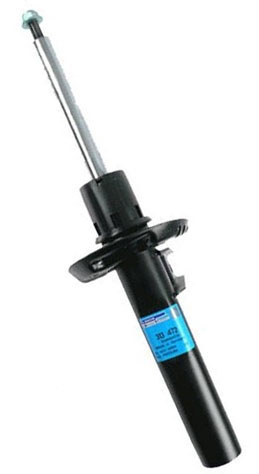 2Рессораб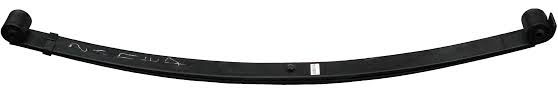 3Рулевая рейкав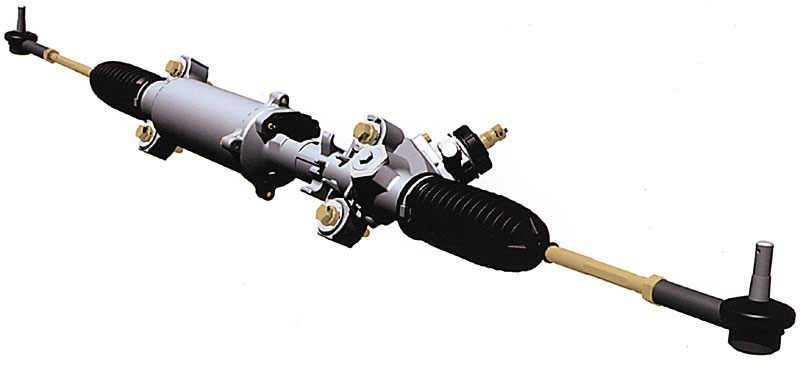 4Карданный валг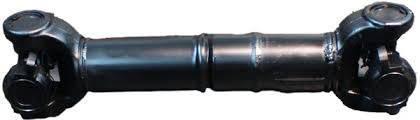 